Risk Assessment ActivityStep 1: Identify your projects and audiences who might care about the data from your projectsStep 2: Calculate your risk score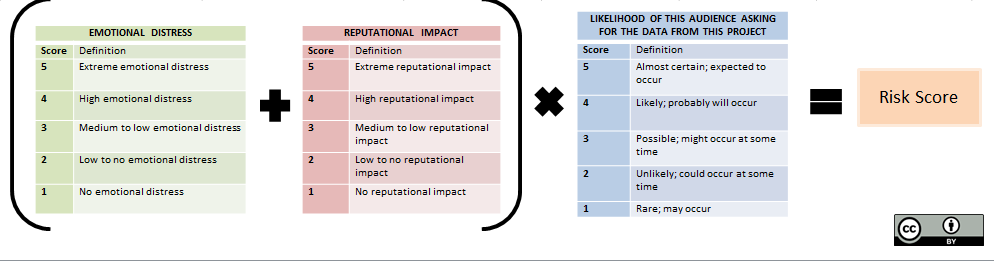 Step 3: Find out what to doStep 4: Personal Action PlanContacts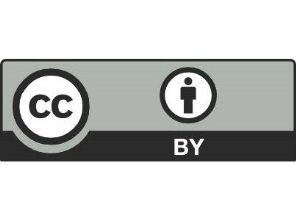 Adapted from  Research Data Service, University of Illinois at Urbana-Champaign. “Making Data Management Manageable: A Risk Assessment Activity for Managing Research Data.” March 2017. http://hdl.handle.net/2142/95768. Project NameAudiences who might care about data from this project(E.g. boss, funders, journalists, peer reviewers, ethics committee, research office…)Write in the project names and audiences from Step One.  Write one project and one audience per cell, you can repeat projects in multiple rowsWrite in the project names and audiences from Step One.  Write one project and one audience per cell, you can repeat projects in multiple rowsWhat if someone from this audience requested your data for this project and you could not locate or interpret it?Rate your risks and concerns for each group using the scales below.  Then use those ratings to compute your risk score for that project.(Emotional Distress + Reputational Impact) x Likelihood = Risk ScoreWhat if someone from this audience requested your data for this project and you could not locate or interpret it?Rate your risks and concerns for each group using the scales below.  Then use those ratings to compute your risk score for that project.(Emotional Distress + Reputational Impact) x Likelihood = Risk ScoreWhat if someone from this audience requested your data for this project and you could not locate or interpret it?Rate your risks and concerns for each group using the scales below.  Then use those ratings to compute your risk score for that project.(Emotional Distress + Reputational Impact) x Likelihood = Risk ScoreWhat if someone from this audience requested your data for this project and you could not locate or interpret it?Rate your risks and concerns for each group using the scales below.  Then use those ratings to compute your risk score for that project.(Emotional Distress + Reputational Impact) x Likelihood = Risk ScoreProjectAudienceEmotional DistressReputational ImpactLikelihoodRisk ScoreRisk ScoreWhat to DoVery High Risk (41-50)Prioritise data management and data documentation above all other activities.  Establish and implement a plan immediatelyHigh Risk (31-40)Setting aside time to address data management and data documentation is a priority.  Establish and implement a plan as soon as possible.Moderate Risk (21-30)Setting aside time to address data management and data documentation needs is desirable.  Risk should be monitored.Low Risk (11-20)Generally does not require action, but should be reviewed periodically.Very Low Risk (1-10)No action required.Issue Issue What to do:What to do:Who to contact/action:Who to contact/action:Scheduled for:Completed on:Issue Issue What to do:What to do:Who to contact/action:Who to contact/action:Scheduled for:Completed on:Ruth MacLeod, Data Curator and ArchivistExt 6656researchdata@lsbu.ac.uk ICT Service Desk (for staff ICT issues)Ext 6500ictservicedesk@lsbu.ac.uk LRC Helpdesk (for student ICT issues)Ext 6678llr-ithelpdesl@lsbu.ac.uk 